知りたい！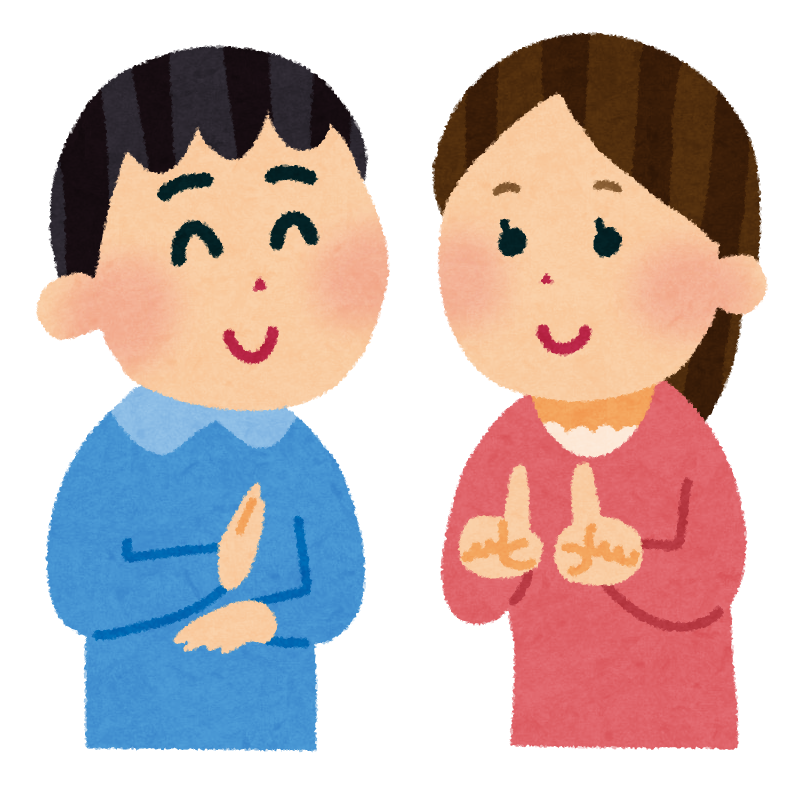 盲ろう者とのコミュニケーション方法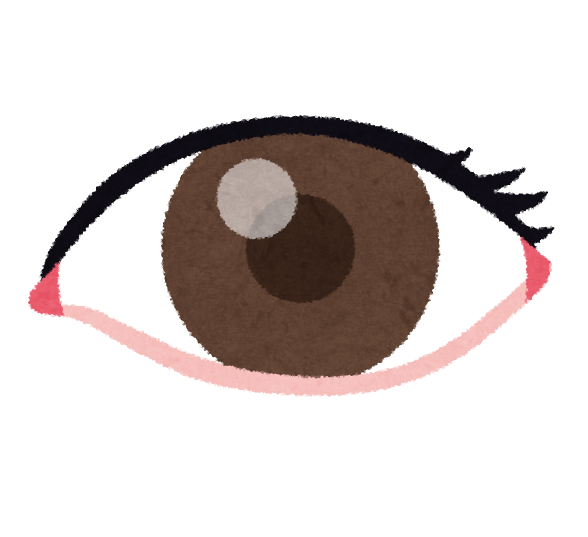 ●盲ろう者とは…？「目（視覚）と耳（聴覚）の両方に障害を併せ持つ人」のことを言います。盲ろう者とのコミュニケーションでは、積極的に話しかける気持ちが大切です。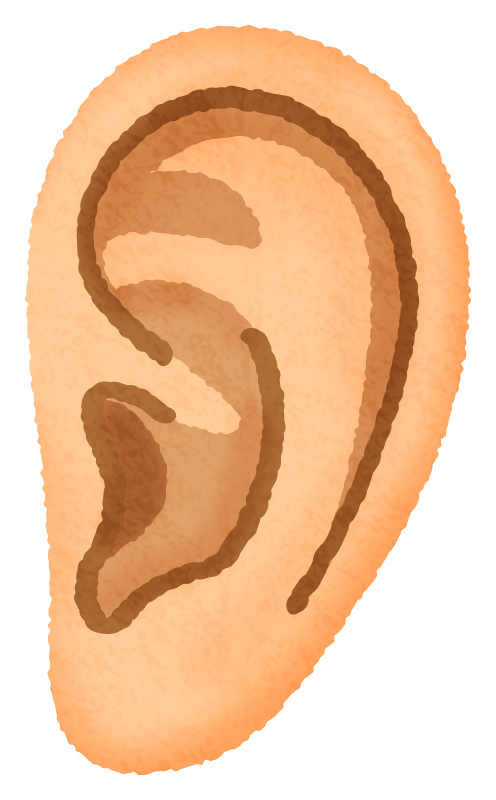 盲ろう者の障害の状態や程度は様々で大きく4つのタイプに分けられます。●盲ろうの４つのタイプ①全く見えず聞こえない「全盲ろう」　　　　　　　　　  ②見えにくく聞こえない「弱視ろう」③全く見えず聞こえにくい「全盲難聴」　　　　　　　　　④見えにくく聞こえにくい「弱視難聴」●コミュニケーション方法・触手話　話し手が手話をし、盲ろう者がその手に触れて伝える方法・指点字　盲ろう者の左右の人差し指から薬指までの６指にタッチして伝える方法・手書き文字　盲ろう者の手のひらに指先などで文字を書いて伝える方法・音声　聴覚活用が可能な盲ろう者に対して、耳元や補聴器のマイクなどに向かって話す方法●コミュニケーション6か条この６か条を大切にして、まずは手書き文字から盲ろう者とのコミュニケーションを始めてみましょう！！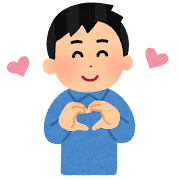 【参考文献】認定NPO法人　東京盲ろう友の会　2024年1月11日閲覧http://www.tokyo-db.or.jp/what/consideration/